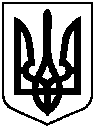 БЕРЕЗАНСЬКА МІСЬКА РАДАКИЇВСЬКОЇ ОБЛАСТІ(восьме скликання)РІШЕННЯПро розгляд звернень громадянз питань землекористуванняВідповідно до статті 26 Закону України „Про місцеве самоврядування в Україні“,керуючись статтею 41 Конституції України, статтями 12, 20, 33, 34, 36, 40, 81, 86, 87, 88, 89, 116, 118, 120, 121, 186, 1861 Земельного кодексу України, статтями 22, 25, 26, 50, 55 Закону України „Про землеустрій“, Законом України „Про Державний земельний кадастр”, Законом України „Про оренду землі“, розглянувши заяви громадян міська радаВ И Р І Ш И Л А:Відповідно до поданих заяв громадян, продовжити термін користування на умовах оренди на 5 років земельними ділянками для городництва:Матяш Світлана Іванівна (***) земельна ділянка площею 0,1223 га по вул. Шевченків шлях, 39-В,м. Березань, Київської області.Відповідно до поданих заяв громадян, надати в користування на умовах оренди на 5 років земельні ділянки для городництва:Веренько Ольга Романівна(***) земельна ділянка площею 0,0329 га по вул. Чехова, біля будинку №13, м. Березань, Київської області.Козаченко Тетяна Феодосіївна(***) земельна ділянка площею 0,4000 га на території Пилипчанського старостинського округу Березанської міської ради Київської області.Козаченко Олексій Миколайович (***) земельна ділянка площею 0,6000га на території Пилипчанського старостинського округу Березанської міської ради Київської області.Кобзар Надія Василівна (***) земельна ділянка площею 0,3000 га на території Пилипчанського старостинського округу Березанської міської ради Київської області.Кобзар Валерій Степанович(***) земельна ділянка площею 0,5000 га на території Пилипчанського старостинського округу Березанської міської ради Київської області.Козаченко Владислав Олексійович (***) земельна ділянка площею 0,1000 га на території Пилипчанського старостинського округу Березанської міської ради Київської області.Козаченко Юрій Олексійович (***) земельна ділянка площею 0,1000 га на території Пилипчанського старостинського округу Березанської міської ради Київської області.Козаченко Людмила Віталіївна (***) земельна ділянка площею 0,5000 га на території Пилипчанського старостинського округу Березанської міської ради Київської області.Костюк Віктор Сергійович (***) земельна ділянка площею 0,5000 га на території Пилипчанського старостинського округу Березанської міської ради Київської області.Левон Надія Миколаївна (***) земельна ділянка площею 0,5000 га на території Пилипчанського старостинського округу Березанської міської ради Київської області.Пащук Тетяна Михайлівна (***) земельна ділянка площею 0,4000 га на території Пилипчанського старостинського округу Березанської міської ради Київської області.Ворошило Андрій Сергійович (***) земельна ділянка площею 0,5000 га на території Пилипчанського старостинського округу Березанської міської ради Київської області.Кисляк Павло Володимирович (***) земельна ділянка площею 0,5000 га на території Пилипчанського старостинського округу Березанської міської ради Київської області.Бабич Надія Петрівна (***) земельна ділянка площею 0,6000 га на території Пилипчанського старостинського округу Березанської міської ради Київської області.Супрун Валентин Миколайович (***) земельна ділянка площею 0,5000 га на території Пилипчанського старостинського округу Березанської міської ради Київської області.Супрун Олександр Валентинович (***) земельна ділянка площею 0,5000 га на території Пилипчанського старостинського округу Березанської міської ради Київської області.Грітченко Геннадій Григорович (***) земельна ділянка площею 0,5000 га на території Пилипчанського старостинського округу Березанської міської ради Київської області.Грітченко Світлана Володимирівна (***) земельна ділянка площею 0,3000 га на території Пилипчанського старостинського округу Березанської міської ради Київської області.Яцик Валентина Сергіївна (***) земельна ділянка площею 0,3200 га на території Пилипчанського старостинського округу Березанської міської ради Київської області.Лакійчук Надія Павлівна (***) земельна ділянка площею 0,1500 га на території Пилипчанського старостинського округу Березанської міської ради Київської області.Супрун Любов Анатоліївна (***) земельна ділянка площею 0,1000 га на території Пилипчанськогостаростинського округу Березанської міської ради Київської області.Петрова Марія Броніславівна (***) земельна ділянка площею 0,0800 га на території Лехнівського старостинського округу Березанської міської ради Київської області.Кривошея Тетяна Анатоліївна (***) земельна ділянка площею 0,3000 га на території Пилипчанського старостинського округу Березанської міської ради Київської області.Бутович Ганна Іванівна (***)земельна ділянка площею 0,1500 га на території Лехнівського старостинського округу Березанської міської ради Київської області.Литвин Людмила Олександрівна (***) земельна ділянка площею 0,0400 га по пров. Незалежний, 22, м. Березань, Київської області.Холявко Андрій Миколайович (***) земельна ділянка площею 0,1030 га на території Яблунівського старостинського округу Березанської міської ради Київської області.Холявко Андрій Миколайович (***) земельна ділянка площею 0,1970 га на території Яблунівського старостинського округу Березанської міської ради Київської області.Холявко Андрій Миколайович (***) земельна ділянка площею 0,0900 га на території Яблунівського старостинського округу Березанської міської ради Київської області.Глушко Олександр Миколайович (***) земельна ділянка площею 0,2356 га по вул. Світанкова, 7, с. Яблуневе, Броварського району, Київської області.Відповідно до поданих заяв, надати громадянам в користування на умовах оренди на 5 років земельні ділянки для сінокосіння:Козаченко Ліна Олексіївна (***) орієнтовною площею 0,3477га, клітка 2, ділянки №28, №29, №30, м. Березань, Київської області.Тронова Тамара Миколаївна (***) орієнтовною площею 0,0714 га по вул. Торфяна, біля будинку №3, м. Березань, Київської області.Відповідно до поданих заяв громадян вилучити земельні ділянки та передати їх до земель запасу міської ради:Плаксюк Наталія Потапівна (***) земельну ділянку для городництвав районі РЕМ, 4/8, м. Березань, Київської області, загальною площею 0,1000 га.Торчило Ольга Федорівна (***) земельну ділянку для городництвана території Пилипчанського старостинського округу Березанської міської ради Київської області, загальною площею 0,3000 га.Ярема Михайло Іванович (***) земельну ділянку для городництвана території Пилипчанського старостинського округу Березанської міської ради Київської області, загальною площею 0,5000 га.Кукушкіна Тетяна Василівна (***) земельну ділянку для ведення особистого селянського господарства по вул. Пасічна, 36, с. Яблуневе, Броварського р-ну, Київської області, загальною площею 0,1760 га.Сивак Наталія Олександрівна (***) земельну ділянку для городництва по вул. Піщаний Круг, 31-А, м. Березань, Київської області, загальною площею 0,1143 га.Сивак Володимир Федорович (***) земельну ділянку по вул. Піщаний Круг, 31, м. Березань, Київської області, загальною площею 0,1500 га (0,1000 га – для будівництва і обслуговування житлового будинку, господарських будівель і споруд, 0,0500 га – для ведення особистого селянського господарства).Данілова Василина Іванівна (***) земельну ділянку для городництвана території Яблунівського старостинського округу Березанської міської ради Київської області, загальною площею 0,1030 га.Данілова Василина Іванівна (***) земельну ділянку для городництва на території Яблунівського старостинського округу Березанської міської ради Київської області, загальною площею 0,1970 га.Данілова Василина Іванівна (***) земельну ділянку для городництва на території Яблунівського старостинського округу Березанської міської ради Київської області, загальною площею 0,0900 га.Відповідно до поданих заяв припинити користування земельною ділянкою під тимчасовим гаражем:Чередніченко Наталія Борисівна(***) під гаражем №б/н по вул. Шевченків шлях, 120,площею 24 кв.м.Відповідно до поданих заяв надати громадянам в користування на умовах оренди на 3 роки земельні ділянки для встановлення тимчасового гаража:  Чередніченко Євген Вячеславович (***) під гаражем біля будинку повул.Шевченків шлях, 120, площею 24 кв.м.Немога Наталія Іванівна (***) під гаражем біля будинку по вул. Шевченків шлях, 150, площею 24 кв.м.Григораш Лідія Миколаївна (***) під гаражем (контейнер) біля будинку по вул. Шевченків шлях, 148, площею 24 кв.м.Відповідно до поданих заяв продовжити термін користування на умовах оренди на 3 роки на земельні ділянки під існуючими тимчасовими гаражами: Момот Василь Миколайович (***) під гаражем № б/н по вул. Шевченків шлях, 118, площею 24 кв.м.Попко Леонід Анатолійович (***) під гаражем № 168 по вул. Шевченків шлях, 112, площею 24 кв.м.Тітенко Володимир Михайлович (***) під гаражем № б/н по вул. ім. Адама Міцкевича, 76, площею 24 кв.м.Наголюк Тетяна Миколаївна (***) під гаражем № б/н по вул. Шевченків шлях, 110а, площею 24 кв.м.Молода Валентина Миколаївна (***) під гаражем № 12 по вул. Шевченків шлях, 110 А, площею 24 кв.м.Відповідно до поданої заяви, Ткалі Віктору Петровичу (***) дати дозвіл на розробку проекту землеустрою щодо відведення земельної ділянки у власність, орієнтовною площею 0,1200 га для колективного садівництва, ділянка № 511 у садовому товаристві «Автоматика» на території Недрянського старостинського округу Березанської міської ради Київської області.Роботи з розроблення проекту землеустрою щодо відведення земельної ділянки у власність  розпочати після  укладання зацікавленою стороною договору на їх виконання. Проект землеустрою щодо відведення земельної ділянки у власність погодити відповідно до вимог земельного законодавства та подати його на затвердження до міської ради для підготовки рішення про передачу земельної ділянки у власність.Відповідно до поданої заяви, Гриценко Ользі Василівні (***) дати дозвіл на розробку проекту землеустрою щодо відведення земельної ділянки у власність, орієнтовною площею 0,0596 га для колективного садівництва, ділянка№ 51 у садовому товаристві «Лісне» на території Садівського старостинського округу Березанської міської ради Київської області.Роботи з розроблення проекту землеустрою щодо відведення земельної ділянки у власність  розпочати після  укладання зацікавленою стороною договору на їх виконання. Проект землеустрою щодо відведення земельної ділянки у власність погодити відповідно до вимог земельного законодавства та подати його на затвердження до міської ради для підготовки рішення про передачу земельної ділянки у власність.Відповідно до поданої заяви,Науменку Олександру Михайловичу (***) дати дозвіл на розробку проекту землеустрою щодо відведення земельної ділянки у власність, орієнтовною площею 0,0600 га для колективного садівництва, ділянка  № 513у садовому товаристві «Наука» на території Недрянського старостинського округу Березанської міської ради Київської області.Роботи з розроблення проекту землеустрою щодо відведення земельної ділянки у власність  розпочати після  укладання зацікавленою стороною договору на їх виконання. Проект землеустрою щодо відведення земельної ділянки у власність погодити відповідно до вимог земельного законодавства та подати його на затвердження до міської ради для підготовки рішення про передачу земельної ділянки у власність.Відповідно до поданої заяви, Лунєвій Валентині Григорівні (***) дати дозвіл на розробку проекту землеустрою щодо відведення земельної ділянки у власність, орієнтовною площею 0,0652 га для колективного садівництва, ділянка № 587у садовому товаристві «Наука» на території Недрянського старостинського округу Березанської міської ради Київської області.Роботи з розроблення проекту землеустрою щодо відведення земельної ділянки у власність  розпочати після  укладання зацікавленою стороною договору на їх виконання. Проект землеустрою щодо відведення земельної ділянки у власність погодити відповідно до вимог земельного законодавства та подати його на затвердження до міської ради для підготовки рішення про передачу земельної ділянки у власність.Відповідно до поданої заяви, розглянувши проект землеустрою щодо зміни цільового призначення земельної ділянки, Курилко Віти Олексіївни (м. Березань, вул. Шевченків шлях, 152, кв. 32):Затвердити проект землеустрою щодо зміни цільового призначення земельної ділянки площею 0,1000 га (кадастровий номер 3210400000:03:010:0001) по вул. Шевченків шлях, 200 у м. Березань, Київської обл., із земель житлової та громадської забудови (для будівництва і обслуговування житлового будинку, господарських будівель і споруд (присадибна ділянка) (код згідно КВЦПЗ – 02.01)) на землі житлової та громадської забудови (для будівництва та обслуговування будівель торгівлі (код згідно КВЦПЗ – 03.07));Відповідно до розробленого проекту землеустрою змінити цільове призначення земельної ділянки площею 0,1000 га (кадастровий номер 3210400000:03:010:0001) по вул. Шевченків шлях, 200 у м. Березань, Київської обл., із – длябудівництва і обслуговування житлового будинку, господарських будівель і споруд (присадибна ділянка) на – для будівництва та обслуговування будівель торгівлі;На використання земельної ділянки встановлено обмеження: - охоронна зона навколо (вздовж) об’єкта енергетичної системи – 0,0463 га;Курилко Віті Олексіївні зареєструвати зміну цільового призначення земельної ділянки відповідно до вимог чинного законодавства України.Надати дозвіл на розробку проекту землеустрою щодо відведення земельної ділянки у власність громадянам згідно із додатком 1.Роботи з розроблення проекту землеустрою щодо відведення земельної ділянки у власність  розпочати після  укладання зацікавленою стороною договору на їх виконання.Проект землеустрою щодо відведення земельної ділянки у власність погодити відповідно до вимог земельного законодавства та подати його на затвердження до міської ради для підготовки рішення про передачу земельної ділянки у власність.Надати дозвіл на розробку технічної документації з землеустрою щодо встановлення (відновлення) меж земельної ділянки у власність громадянам згідно із додатком 2.Роботи зі складання технічної документації із землеустрою розпочати після укладання зацікавленою стороною договору на їх виконання.Технічну документацію із землеустрою погодити відповідно до вимог земельного законодавства та подати її до міської ради для підготовки рішення про передачу земельної ділянки у власність.Відділу з земельних та екологічних питаньвиконавчого комітету Березанської міської ради та відділу у Баришівському районі Головного управління Держгеокадастру у Київській області внести відповідні зміни в земельно-кадастрову документацію згідно з даним  рішенням.Контроль за виконанням рішення покласти на постійну комісію міської  ради з питаньземельних відносин, будівництва,архітектури, інфраструктури та інвестицій, комунальної власності, екології,благоустрою (Іванчука Ю.А.) тазаступника міського голови з питань діяльності виконавчих органів Мосінзову І.О.Секретар міської ради                                                         Олег СИВАКм. Березань22.06.2021року                                  №251-19-VІІІПояснювальна запискадорішення Березанської міської ради „Про розгляд звернень громадян з питань землекористування“Обґрунтування необхідності прийняття рішення. Рішення підготовлено відповідно до Земельного кодексу України, Закону України „Про землеустрій“, Закону України „Про Державний земельний кадастр”, Закону України „Про оренду землі”, Закону України “Про місцеве самоврядування в Україні“, враховуючи звернення громадян та розроблену документацію із землеустрою.Мета і шляхи її досягнення. Метою підготовки рішення є забезпечення конституційних та законних прав громадян  на землю відповідно до Земельного кодексу України та інших нормативних актів України.Правові аспекти.Пункти 1,2,3, 6, 7 рішення про надання земельних ділянок в користування та продовження користування земельними ділянками на умовах оренди підготовлені відповідно до статей 12, 33, 34, 36, 122, 123, 134, 186 Земельного кодексу України, статті 16 Закону України „Про Державний земельний кадастр”, статті 7 Закону України „Про оренду землі“. Пункти4, 5 рішення про припинення права користування земельними ділянками підготовлено у відповідності до статей 12, 122, 141 Земельного кодексу України, враховуючи звернення громадян щодо відмови від користування земельними ділянками.Пункти 8, 9, 10, 11, 13, 14рішення стосовно надання дозволу на розробку проекту землеустрою щодо відведення земельної ділянки у власність та щодо надання дозволу на розробку технічної документації з землеустрою щодо встановлення (відновлення) меж земельних ділянок підготовлені відповідно до статей 12, 22, 40,  81, 116, 118, 120, 121 Земельного кодексу України.Пункт 12рішенняпро затвердження проекту землеустрою щодо зміни цільового призначення земельної ділянки підготовлено відповідно до ст. 12, 22, 116, 118, 121, 122, 186 Земельного кодексу України.Фінансово-економічне обґрунтування. Реалізація даного рішення не потребує залучення додаткових коштів. Пропозиція заінтересованих органів. Рішення не потребує пропозицій зацікавлених органів. Регіональний аспект. Рішення не стосується питання розвитку адміністративно-територіальної одиниці. Громадське обговорення. Не потребує громадського обговорення.Прогноз результатів. Прийняття і практична реалізація рішення дозволить отримати громадянам земельні ділянок для городництва, сінокосіння, для встановлення тимчасових гаражів та отримати дозволи на розробку документації із землеустрою.Оприлюднення. Рішення „Про розгляд звернень громадян з питань землекористування“ підлягає обов’язковому оприлюдненню на офіційному веб-сайті Березанської міської ради.Начальник відділу з земельних                       Інна БОЖОКта екологічних питаньвиконавчого комітету Березанської міської радиПідготувала:  Божок І.О.     Погоджено:  Сивак О.В.                      Мосінзова І.О.                      Галіцина Н.М.                      Іванчук Ю.А.Надіслати:   Мосінзова І.О.                    Матвієнко В.М.		Відділ у Баришівському районі Головного управління                    Держгеокадастру у Київській області                    ГУ ДПС у Київській області023494